KOMPETENSI MERUPAKAN FAKTOR PENENTU DALAM MENINGKATKAN KINERJA PEGAWAI DI BIDANG PENGADAAN DAN PENGEMBANGAN BADAN KEPEGAWAIAN DAERAH KABUPATEN SUBANG Oleh :JUWITA MARLIANI122010089SKRIPSIDiajukan untuk memenuhi syarat dalam menempuh Ujian sidang sarjana program strata satu (S1) pada jurusan Ilmu Administrasi Negara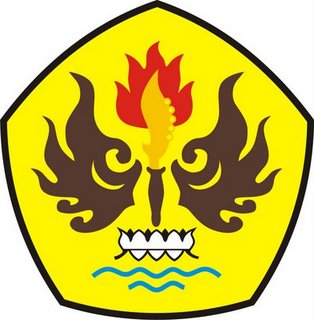 FAKULTAS ILMU SOSIAL DAN ILMU POLITIKUNIVERSITAS PASUNDANBANDUNG2016